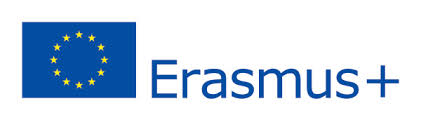 REGULAMIN REKRUTACJI UCZESTNIKÓW PROJEKT nr: 2019-1-PL01-KA102-062497 - „Wiedza, umiejetność, język – europejski trening kompetencji zawodowych techników branży usługowej i informatycznej” realizowany w roku szkolnym 2020/ 2021 przez Zespół Szkół Technicznych i Ogólnokształcących im. S. Żeromskiego w Częstochowie w ramach programu Erasmus + / Akcja 1.
1. Rekrutacją zostaną objęci uczniowie klasy III H, IIIG, III T, III F oraz III K roku szkolnego 2020/2021.
2. Uczestnictwo w rekrutacji jest dobrowolne.
3. Rekrutacja obejmuje:
- napisanie testu z języka angielskiego,
- średnią ocen śródrocznych z klasy II z przedmiotów zawodowych oraz języka angielskiego zawodowego dla klas H, G, K w roku  szkolnym 2019/2020 oraz średnią rocznych roku szkolnego 2019/2020 dla klas F, T.
4. Lista główna zawierać może maksymalnie 10 nazwisk. Lista rezerwowa powinna składać się z co najmniej z 3 nazwisk.
5. Wpływ na rekrutację mają informacje dotyczące zachowania ucznia objętego rekrutacją (ocena z zachowania, informacje otrzymane od wychowawcy klasy lub dyrekcji szkoły)
6. W przypadku otrzymania tej samej ilości punktów przez ostatniego na liście głównej i pierwszego na liście rezerwowej ucznia, wartością dodaną jest informacja o sytuacji rodzinno-socjalnej ucznia.7. Uczeń zakwalifikowany do realizacji stażu nie może posiadać oceny niedostatecznej z przedmiotów ogólnokształcących na koniec semestru lub roku w zależności od terminu rekrutacji.8. Uczeń, który po terminie rektutacyjnym poprzedzającym wyjazd na staż otrzyma na semestr lub koniec roku ocene niedostateczną z przedmiotów ogólnokształcacych zostanie skreślony z listy zakwalifikowanych.
9. Uczniom podlegającym rekrutacji należy umożliwić wgląd do sprawdzonych prac z języka angielskiego.
10. Nad prawidłowym przebiegiem rekrutacji czuwa koordynator projektu.
11. Koordynator projektu wyznacza termin zebrania z zakwalifikowanymi uczestnikami w terminie dwóch tygodni od ogłoszenia wyników rekrutacji.
12. Zakwalifikowany uczestnik ma obowiązek poinformowania koordynatora projektu o niemożności odbycia stażu niezwłocznie po stwierdzeniu takiego faktu.13. W skład komisji rekrutacyjnej wchodzi dyrektor szkoły p. Stanisław Dzwonnik, p. o. dyrektora szkoly p. Izabela Laska,  koordynator projektu p.Alicja Klecha, Aneta Paluch oraz wychowawca oddziału poszczególnych kierunków kształcenia (kl. h, g, k ,f, t).Procedura odwoławczaW przypadku zakwestionowania przez ucznia lub jego rodzica/opiekuna prawnego nie zakwalifikowania do udziału w stażu zagranicznym,  w terminie 3 dni od dnia podania do publicznej wiadomości listy kandydatów przyjętych , uczeń lub jego  rodzic/opiekun prawny   może wystąpić do komisji rekrutacyjnej z wnioskiem o sporządzenie uzasadnienia odmowy zakwalifikowania do projektu.Komisja rekrutacyjna sporządza uzasadnienie w terminie 3 dni od dnia wystąpienia przez ucznia lub rodzica/ opiekuna prawnego . Uzasadnienie zawiera przyczyny odmowy przyjęcia, w tym najniższą liczbę punktów, która uprawniała do przyjęcia oraz liczbę punktów, którą kandydat otrzymał w postępowaniu rekrutacyjnym.Uczeń lub jego rodzic/ opiekun prawny  może wnieść  do dyrektora szkoły  odwołanie od rozstrzygnięcia komisji rekrutacyjnej, w terminie 2 dni od dnia otrzymania uzasadnienia.Dyrektor szkoły rozpatruje odwołanie od rozstrzygnięcia komisji rekrutacyjnej, w terminie 5 dni od dnia otrzymania odwołania. Sporządziła: Alicja KlechaKoordynator projektuZatwierdził p.o. Dyrektor szkoły